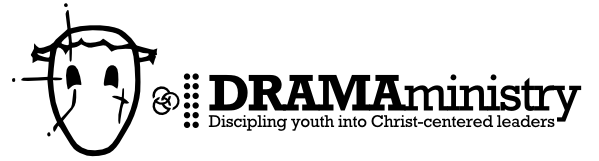 Fall 2018Session Letter Hello! Enclosed you will find the information needed for participation in the DRAMA teams this fall. Applications can be printed off the DRAMA website (www.dramateam.org) or filled out online. Helper applications are also available on the website. All applications must be received by August 8th in order to be accepted into the fall session. Please send your applications to DRAMA office (1482 Diamond Station Rd, Ephrata PA 17522) along with your $40 session fee. If this creates financial difficulty, please contact Tim as there are scholarships available. An alternate, older-youth application is also available online. This application is for members whose parents deem them mature enough for a deeper challenge.Parents meetings: In order for a youth to participate in this session, regardless of how long they have been on a team, at least one parent must attend one of the parent meetings listed below or make special arrangements with Tim (717-951-2518). Please bring your calendars for scheduling purposes. There will also be a sign-up for training camp meals. Parents of new members do not need to attend these meetings but are welcome and may find them helpful. Fall parent meeting dates are: Saturday, August 18th, from 9-11am at Renita Gerlach’s house (3 Sylvia Dr, Lititz, PA 17543) Saturday, August 25th, from 9-11am at Karen Weaver’s house (610 Owl Hill Rd, Lititz, Pa 17543)Again this session, Training Camp will be a Thursday through Saturday. The dates are: Thursday, September 6th @ 8:00am, through Saturday, September 8th @ 8:00pm at Conestoga Church of the Brethren (141 E Main St, Leola, PA 17540).Session Duration: Training Camp through Tuesday, December 11. See back of letter for pre-booked outreaches. As of now, we are planning to have two teams this coming session. Practices for both teams will again be held in the evening.Alpha: Mondays, 6:30-9:00pm (location to be determined)Beta: Tuesdays, 6:30-9:00pm @ Lancaster (Faith Church: 2124 Old Philadelphia Pk, Lancaster Pa, 17602) Sprouts: DRAMA is planning on having one Sprouts team (youth ages 8 to 12) this fall. The session will be from September 19th – December 5th. Sprouts will meet on Wednesdays from 2-4pm at Ebenezer EC Church (235 State St, Brownstown, PA 17508). For anyone who is interested in seeing what Sprouts is like before committing to the session, the first practice on the 19th is an open day for whoever would like to attend. By the second practice, they will need to make a commitment for the session. There is a $10 session fee that can be given at the first practice.Booked Outreaches: These are the outreaches that our mime teams already have booked for the spring session; please mark them on your calendars.  Each member is required to attend these pre-booked outreaches. If there are any conflicts, please list them on your application. Any more outreaches that are confirmed will be shared at the parent meetings or at practice.    Alpha: September 29th (All day) @ God’s Clear View MinistryOctober 21st (Sunday morning) @ Reformed Presbyterian Church   Beta: September 19th (Wednesday morning) @ Lititz Area Mennonite SchoolOctober 6th (Saturday all day) @ Joshua’s Hands October 14th (Sunday afternoon) @ Conestoga View Nursing HomeBoth:  Bible Study Workshops:         September 15th (Saturday) from 9am – 1pm. Location to be decided.        September 19th (Wednesday) from 9:30am – 1:30pm. Location to be decided.Every member must attend one of these workshops.Family and Friend’s Presentation: November 8th (Thursday evening) at Blue Ball Church of the Brethren at 7pm. 